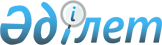 О внесении изменений в решение маслихата от 30 декабря 2021 года № 65 "Об определении порядка и размера возмещения затрат на обучение на дому детей с ограниченными возможностями из числа инвалидов по индивидуальному учебному плану в Алтынсаринском районе"Решение маслихата Алтынсаринского района Костанайской области от 10 октября 2022 года № 123. Зарегистрировано в Министерстве юстиции Республики Казахстан 17 октября 2022 года № 30190
      Алтынсаринский районный маслихат РЕШИЛ:
      1. Внести в решение маслихата № 65 от 30 декабря 2021 года "Об определении порядка и размера возмещения затрат на обучение на дому с ограниченными возможностями из числа инвалидов по индивидуальному учебному плану в Алтынсаринском районе" (зарегистрировано в Реестре государственной регистрации нормативных правовых актов под № 26386) следующие изменения:
      заголовок указанного решения маслихата изложить в новой редакции:
      "Об определении порядка и размера возмещения затрат на обучение на дому детей с ограниченными возможностями из числа детей с инвалидностью по индивидуальному учебному плану в Алтынсаринском районе";
      пункт 1 к указанному решению изложить в новой редакции:
      "1. Определить порядок и размер возмещения затрат на обучение на дому детей с ограниченными возможностями из числа детей с инвалидностью по индивидуальному учебному плану в Алтынсаринском районе, согласно приложению к настоящему решению.";
      приложение к указанному решению изложить в новой редакции согласно приложению к настоящему решению.
      2. Настоящее решение вводится в действие по истечении десяти календарных дней после дня его первого официального опубликования. Порядок и размер возмещения затрат на обучение на дому детей с ограниченными возможностями из числа детей с инвалидностью по индивидуальному учебному плану в Алтынсаринском районе
      1. Настоящий порядок и размер возмещения затрат на обучение на дому детей с ограниченными возможностями из числа детей с инвалидностью по индивидуальному учебному плану в Алтынсаринском районе разработаны в соответствии с Правилами оказания государственной услуги "Возмещение затрат на обучение на дому детей с инвалидностью", утвержденными Приказом Министра труда и социальной защиты населения Республики Казахстан от 25 марта 2021 года № 84 "О некоторых вопросах оказания государственных услуг в социально-трудовой сфере" (зарегистрирован в Реестре государственной регистрации нормативных правовых актов за № 26386) (далее - Правила возмещения затрат).
      2. Возмещение затрат на обучение детей с ограниченными возможностями из числа детей с инвалидностью по индивидуальному учебному плану (далее - возмещение затрат на обучение) производится государственным учреждением "Отдел занятости и социальных программ акимата Алтынсаринского района" ежемесячно на основании справки из учебного заведения, подтверждающей факт обучения ребенка с инвалидностью на дому, также заявление и документ, удостоверяющий личность родителя или иного законного представителя ребенка с инвалидностью.
      3. Возмещение затрат на обучение (кроме детей с инвалидностью, находящихся на полном государственном обеспечении и детей с инвалидностью, в отношении которых родители лишены родительских прав) предоставляется одному из родителей или иным законным представителям детей с инвалидностью, независимо от дохода семьи.
      4. Возмещение затрат на обучение производится с месяца обращения до окончания срока, установленного в заключении психолого-медико-педагогической консультации районного или городского отдела образования.
      5. При наступлении обстоятельств, повлекших прекращение возмещения затрат на обучение (достижение ребенком с инвалидностью восемнадцати лет, окончания срока инвалидности, в период обучения ребенка с инвалидностью в государственных учреждениях, смерть ребенка с инвалидностью), выплата прекращается с месяца, следующего за тем, в котором наступили соответствующие обстоятельства.
      6. Документы, по установленному перечню, необходимые для возмещения затрат на обучение на дому детям с ограниченными возможностями из числа детей с инвалидностью, предоставляются согласно приложению 3 к Правилам возмещения затрат, при этом кандасами для идентификации личности, предоставляется удостоверение кандаса.
      7. Размер возмещения затрат на обучение на дому детей с ограниченными возможностями, из числа детей с инвалидностью, по индивидуальному учебному плану равен восьми месячным расчетным показателям на каждого ребенка с инвалидностью в месяц.
      8. Основания для отказа в возмещении затрат на обучение предусмотрены строкой девять приложения 3 к Правилам возмещения затрат.
					© 2012. РГП на ПХВ «Институт законодательства и правовой информации Республики Казахстан» Министерства юстиции Республики Казахстан
				
      Секретарь маслихата 

Б. Есмуханов
Приложениек решению маслихатаот 10 октября 2022 года№ 123Приложениек решению маслихатаот 30 декабря 2021 года№ 65